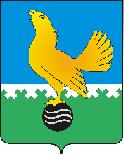 МУНИЦИПАЛЬНОЕ ОБРАЗОВАНИЕгородской округ Пыть-ЯхХанты-Мансийского автономного округа-ЮгрыАДМИНИСТРАЦИЯ ГОРОДАП О С Т А Н О В Л Е Н И ЕОт 20.12.2023									№ 348-паОб утверждении муниципальной программы «Цифровое развитие города Пыть-Яха»(в ред. от 01.02.2024 № 18-па) В соответствии с Бюджетным кодексом Российской Федерации, постановлением Правительства Ханты-Мансийского автономного округа - Югры от 10.11.2023 № 565-п «О государственной программе Ханты-Мансийского автономного округа - Югры «Цифровое развитие Ханты-Мансийского автономного округа – Югры», во исполнение постановления администрации города от 29.11.2023 № 326-па «О порядке разработки и реализации муниципальных программ города Пыть-Яха», распоряжения администрации города от 18.07.2013 № 1670-ра «О перечне муниципальных программ города Пыть-Яха»: Утвердить муниципальную программу «Цифровое развитие города Пыть-Яха» согласно приложению.2. Управлению по внутренней политике (Т.Н. Староста) опубликовать постановление в печатном средстве массовой информации «Официальный вестник» и дополнительно направить для размещения в сетевом издании в информационно-телекоммуникационной сети «Интернет» - pyt-yahinform.ru.».3. Отделу по обеспечению информационной безопасности                                  (А.А. Мерзляков) разместить постановление на официальном сайте администрации города в сети Интернет.4. Настоящее постановление вступает в силу с 01.01.2024.5. Признать утратившими силу постановления администрации города:- от 06.12.2021 № 541-па «Об утверждении муниципальной программы «Цифровое развитие города Пыть-Яха»;- от 28.04.2022 № 164-па «О внесении изменений в постановление администрации города от 06.12.2021 № 541-па «Об утверждении муниципальной программы «Цифровое развитие города Пыть-Яха»;- от 02.08.2022 № 336-па «О внесении изменений в постановление администрации города от 06.12.2021 № 541-па «Об утверждении муниципальной программы «Цифровое развитие города Пыть-Яха» (в ред. от 28.04.2022 № 164-па)»;- от 18.11.2022 № 510-па «О внесении изменений в постановление администрации города от 06.12.2021 № 541-па «Об утверждении муниципальной программы «Цифровое развитие города Пыть-Яха» (в ред. от 28.04.2022 № 164-па, от 02.08.2022 № 336-па)»;- от 10.04.2023 № 105-па «О внесении изменения в постановление администрации города от 06.12.2021 № 541-па «Об утверждении муниципальной программы «Цифровое развитие города Пыть-Яха» (в ред. от 28.04.2022 № 164-па, от 02.08.2022 № 336-па, от 18.11.2022 № 510-па)»;- от 27.09.2023 № 273-па «О внесении изменения в постановление администрации города от 06.12.2021 № 541-па «Об утверждении муниципальной программы «Цифровое развитие города Пыть-Яха» (в ред. от 28.04.2022 № 164-па, от 02.08.2022 № 336-па, от 18.11.2022 № 510-па, от 10.04.2023 № 105-па)».6. Контроль за выполнением постановления возложить на первого заместителя главы города.Глава города Пыть-Яха						Д.С. ГорбуновПриложение к постановлению администрациигорода Пыть-Яхаот 20.12.2023 № 348-паПАСПОРТ Муниципальной программы«Цифровое развитие города Пыть-Яха»1. Основные положения2. Показатели муниципальной программы3. План достижения показателей муниципальной программы в 2024 году4. Структура муниципальной программы5. Финансовое обеспечение муниципальной программыКуратор муниципальной программыПервый заместитель главы города Пыть-ЯхаОтветственный исполнитель муниципальной программыОтдел по обеспечению информационной безопасностиПериод реализации муниципальной программы2024 – 2030 гг.Цели муниципальной программыРазвитие информационного пространства на основе использования информационных и телекоммуникационных технологий, цифровизация системы управления в органах местного самоуправления Направления (подпрограммы) муниципальной программы1 «Цифровой город» 2 «Создание устойчивой информационно-телекоммуникационной инфраструктуры»Объемы финансового обеспечения за весь период реализации52875,7 тыс. руб.Связь с национальными целями развития Российской Федерации/ государственной программой Ханты-Мансийского автономного округа - ЮгрыГосударственная программа Ханты-Мансийского автономного округа – Югры «Цифровое развитие Ханты-Мансийского автономного округа – Югры»/Показатель «Доля расходов на закупки и/или аренду отечественного программного обеспечения и платформ от общих расходов на закупку или аренду программного обеспечения».№ п/пНаименование показателяУровень показателяЕдиница измерения (по ОКЕИ)Базовое значениеБазовое значениеЗначение показателя по годамЗначение показателя по годамЗначение показателя по годамЗначение показателя по годамЗначение показателя по годамЗначение показателя по годамЗначение показателя по годамДокументОтветственный за достижение показателяСвязь с показателями национальных целей№ п/пНаименование показателяУровень показателяЕдиница измерения (по ОКЕИ)значениегод2024202520262027202820292030ДокументОтветственный за достижение показателяСвязь с показателями национальных целей12345678910111213141516 Развитие информационного пространства на основе использования информационных и телекоммуникационных технологий, цифровизация системы управления в органах местного самоуправления  Развитие информационного пространства на основе использования информационных и телекоммуникационных технологий, цифровизация системы управления в органах местного самоуправления  Развитие информационного пространства на основе использования информационных и телекоммуникационных технологий, цифровизация системы управления в органах местного самоуправления  Развитие информационного пространства на основе использования информационных и телекоммуникационных технологий, цифровизация системы управления в органах местного самоуправления  Развитие информационного пространства на основе использования информационных и телекоммуникационных технологий, цифровизация системы управления в органах местного самоуправления  Развитие информационного пространства на основе использования информационных и телекоммуникационных технологий, цифровизация системы управления в органах местного самоуправления  Развитие информационного пространства на основе использования информационных и телекоммуникационных технологий, цифровизация системы управления в органах местного самоуправления  Развитие информационного пространства на основе использования информационных и телекоммуникационных технологий, цифровизация системы управления в органах местного самоуправления  Развитие информационного пространства на основе использования информационных и телекоммуникационных технологий, цифровизация системы управления в органах местного самоуправления  Развитие информационного пространства на основе использования информационных и телекоммуникационных технологий, цифровизация системы управления в органах местного самоуправления  Развитие информационного пространства на основе использования информационных и телекоммуникационных технологий, цифровизация системы управления в органах местного самоуправления  Развитие информационного пространства на основе использования информационных и телекоммуникационных технологий, цифровизация системы управления в органах местного самоуправления  Развитие информационного пространства на основе использования информационных и телекоммуникационных технологий, цифровизация системы управления в органах местного самоуправления  Развитие информационного пространства на основе использования информационных и телекоммуникационных технологий, цифровизация системы управления в органах местного самоуправления  Развитие информационного пространства на основе использования информационных и телекоммуникационных технологий, цифровизация системы управления в органах местного самоуправления  Развитие информационного пространства на основе использования информационных и телекоммуникационных технологий, цифровизация системы управления в органах местного самоуправления 1Разработка и информационно-техническая поддержка официальных сайтов Администрации города Пыть-Яха и Думы города Пыть-Яха, Инвестиционного портала города Пыть-Яха, Счетно-контрольной палаты г. Пыть-ЯхаМПединиц320224444444-Отдел по обеспечению информационной безопасности, Дума города Пыть-Яха, СКП города Пыть-Яха-2Приобретение и (или) сопровождение программного обеспечения в соответствующем годуМПединиц10202210101010101010-Отдел по обеспечению информационной безопасности-3Сопровождение системы информационной безопасностиМПединиц--4444444-Отдел по обеспечению информационной безопасности-4Доля модернизации и обеспечения оборудованиемМП%38202238383838383838-Отдел по обеспечению информационной безопасности-5Доля расходов на закупки и/или аренду отечественного программного обеспечения от общих расходов на закупку или аренду программного обеспеченияГПМП%75202280808080808080Постановление Правительства Ханты-Мансийского автономного округа –Югры от 10.11.2023 № 565-п «О государственной программе Ханты-Мансийского автономного округа –Югры «Цифровое развитие Ханты-Мансийского автономного округа –Югры»Отдел по обеспечению информационной безопасности-№ п/пЦели/показатели государственной (муниципальной) программы) Уровень показателя Единица измерения(по ОКЕИ)Плановые значения по кварталам/месяцамПлановые значения по кварталам/месяцамПлановые значения по кварталам/месяцамПлановые значения по кварталам/месяцамНа конец 2024 года№ п/пЦели/показатели государственной (муниципальной) программы) Уровень показателя Единица измерения(по ОКЕИ)1 квартал2 квартал3 квартал4 кварталНа конец 2024 года1.Развитие информационного пространства на основе использования информационных и телекоммуникационных технологий, цифровизация системы управления в органах местного самоуправления Развитие информационного пространства на основе использования информационных и телекоммуникационных технологий, цифровизация системы управления в органах местного самоуправления Развитие информационного пространства на основе использования информационных и телекоммуникационных технологий, цифровизация системы управления в органах местного самоуправления Развитие информационного пространства на основе использования информационных и телекоммуникационных технологий, цифровизация системы управления в органах местного самоуправления Развитие информационного пространства на основе использования информационных и телекоммуникационных технологий, цифровизация системы управления в органах местного самоуправления Развитие информационного пространства на основе использования информационных и телекоммуникационных технологий, цифровизация системы управления в органах местного самоуправления Развитие информационного пространства на основе использования информационных и телекоммуникационных технологий, цифровизация системы управления в органах местного самоуправления Развитие информационного пространства на основе использования информационных и телекоммуникационных технологий, цифровизация системы управления в органах местного самоуправления 1.Разработка и информационно-техническая поддержка официальных сайтов Администрации города Пыть-Яха и Думы города Пыть-Яха, Инвестиционного портала города Пыть-Яха, Счетно-контрольной палаты г. Пыть-ЯхаМПединиц444442.Приобретение и (или) сопровождение программного обеспечения в соответствующем годуМПединиц10101010103.Сопровождение системы информационной безопасностиМПединиц444444.Доля модернизации и обеспечения оборудованиемМП%38383838385.Доля расходов на закупки и/или аренду отечественного программного обеспечения от общих расходов на закупку или аренду программного обеспеченияГПМП%8080808080№ п/пЗадачи структурного элементаКраткое описание ожидаемых эффектов от реализации задачи структурного элементаСвязь с показателями12341.Направление (подпрограмма) «Цифровой город»Направление (подпрограмма) «Цифровой город»Направление (подпрограмма) «Цифровой город»1.1.Комплекс процессных мероприятий «Развитие электронного муниципалитета, формирование и сопровождение информационных ресурсов и систем, обеспечение доступа к ним»Комплекс процессных мероприятий «Развитие электронного муниципалитета, формирование и сопровождение информационных ресурсов и систем, обеспечение доступа к ним»Комплекс процессных мероприятий «Развитие электронного муниципалитета, формирование и сопровождение информационных ресурсов и систем, обеспечение доступа к ним»Ответственный за реализацию - Отдел по обеспечению информационной безопасностиОтветственный за реализацию - Отдел по обеспечению информационной безопасностиСрок реализации 2024-2030 гг.Срок реализации 2024-2030 гг.1.1.1.Развитие информационного общества и электронного муниципалитета, в том числе технологий, обеспечивающих повышение качества муниципального управления, электронного взаимодействия населения и органов местного самоуправления.Техническая поддержка, редизайн и модернизация официальных сайтов Администрации города Пыть-Яха и Думы города Пыть-Яха, Инвестиционного портала города Пыть-Яха, Счетно-контрольной палаты г. Пыть-Яха. «Разработка и информационно-техническая поддержка официальных сайтов Администрации города Пыть-Яха и Думы города Пыть-Яха, Инвестиционного портала города Пыть-Яха, Счетно-контрольной палаты г. Пыть-Яха»1.2.Комплекс процессных мероприятий «Развитие и сопровождение информационных систем в деятельности органов местного самоуправления»Комплекс процессных мероприятий «Развитие и сопровождение информационных систем в деятельности органов местного самоуправления»Комплекс процессных мероприятий «Развитие и сопровождение информационных систем в деятельности органов местного самоуправления»Ответственный за реализацию - Отдел по обеспечению информационной безопасностиОтветственный за реализацию - Отдел по обеспечению информационной безопасностиСрок реализации 2024-2030 гг.Срок реализации 2024-2030 гг.1.2.1.Обеспечение функционирования информационных систем и выполнение функций Администрации города.Модернизация, техническая поддержка, приобретение программного обеспечения, информационных систем.«Приобретение и (или) сопровождение программного обеспечения в соответствующем году», «Доля расходов на закупки и/или аренду отечественного программного обеспечения от общих расходов на закупку или аренду программного обеспечения»1.3.Комплекс процессных мероприятий «Модернизация оборудования, развитие и поддержка корпоративной сети органа местного самоуправления»Комплекс процессных мероприятий «Модернизация оборудования, развитие и поддержка корпоративной сети органа местного самоуправления»Комплекс процессных мероприятий «Модернизация оборудования, развитие и поддержка корпоративной сети органа местного самоуправления»Ответственный за реализацию - Отдел по обеспечению информационной безопасностиОтветственный за реализацию - Отдел по обеспечению информационной безопасностиСрок реализации 2024-2030 гг.Срок реализации 2024-2030 гг.1.3.1.Замена и модернизация устаревшего оборудования в инфраструктуре корпоративной сети.Покупка оборудования и комплектующих, приобретение серверного оборудования в инфраструктуре корпоративной сети Администрации города Пыть-Яха.«Доля модернизации и обеспечения оборудованием»2.Направление (подпрограмма) «Создание устойчивой информационно-телекоммуникационной инфраструктуры»Направление (подпрограмма) «Создание устойчивой информационно-телекоммуникационной инфраструктуры»Направление (подпрограмма) «Создание устойчивой информационно-телекоммуникационной инфраструктуры»2.1.Комплекс процессных мероприятий «Развитие системы обеспечения информационной безопасности органов местного самоуправления»Комплекс процессных мероприятий «Развитие системы обеспечения информационной безопасности органов местного самоуправления»Комплекс процессных мероприятий «Развитие системы обеспечения информационной безопасности органов местного самоуправления»Ответственный за реализацию - Отдел по обеспечению информационной безопасностиОтветственный за реализацию - Отдел по обеспечению информационной безопасностиСрок реализации 2024-2030 гг.Срок реализации 2024-2030 гг.2.1.1.Обеспечение информационной безопасности корпоративной сети Администрации города Пыть-ЯхаОбновление, техническая поддержка программного обеспечения, средств защиты информации корпоративной сети Администрации города Пыть-Яха.«Сопровождение системы информационной безопасности»Наименование муниципальной программы, структурного элемента / источник финансового обеспечения Объем финансового обеспечения по годам реализации, тыс. рублейОбъем финансового обеспечения по годам реализации, тыс. рублейОбъем финансового обеспечения по годам реализации, тыс. рублейОбъем финансового обеспечения по годам реализации, тыс. рублейОбъем финансового обеспечения по годам реализации, тыс. рублейОбъем финансового обеспечения по годам реализации, тыс. рублейОбъем финансового обеспечения по годам реализации, тыс. рублейОбъем финансового обеспечения по годам реализации, тыс. рублейНаименование муниципальной программы, структурного элемента / источник финансового обеспечения 2024202520262027202820292030Всего123456789Цифровое развитие города Пыть-Яха (всего), в том числе:12654,16703,66703,66703,66703,66703,66703,652875,7Местный бюджет12654,16703,66703,66703,66703,66703,66703,652875,71. «Цифровой город» (всего), в том числе:11337,74768,24768,24768,24768,24768,24768,239946,9Местный бюджет11337,74768,24768,24768,24768,24768,24768,239946,91.1. «Комплекс процессных мероприятий «Развитие электронного муниципалитета, формирование и сопровождение информационных ресурсов и систем, обеспечение доступа к ним» (всего), в том числе:1372,9150,0150,0150,0150,0150,0150,02272,9Местный бюджет1372,9150,0150,0150,0150,0150,0150,02272,91.2. «Комплекс процессных мероприятий «Развитие и сопровождение информационных систем в деятельности органов местного самоуправления» (всего), в том числе:8464,83118,23118,23118,23118,23118,23118,227174,0Местный бюджет8464,83118,23118,23118,23118,23118,23118,227174,01.3. «Комплекс процессных мероприятий «Модернизация оборудования, развитие и поддержка корпоративной сети органа местного самоуправления» (всего), в том числе:1500,01500,01500,01500,01500,01500,01500,010500,0Местный бюджет1500,01500,01500,01500,01500,01500,01500,010500,02. «Создание устойчивой информационно-телекоммуникационной инфраструктуры» (всего), в том числе:1316,41935,41935,41935,41935,41935,41935,412928,8Местный бюджет1316,41935,41935,41935,41935,41935,41935,412928,82.1. «Комплекс процессных мероприятий «Развитие системы обеспечения информационной безопасности органов местного самоуправления» (всего), в том числе:1316,41935,41935,41935,41935,41935,41935,412928,8Местный бюджет1316,41935,41935,41935,41935,41935,41935,412928,8